Het is niet de bedoeling dat dit document verstuurd word via onbeveiligde e-mail naar de praktijk in verband met de privacy wetgeving. Neem het ingevuld mee naar de praktijk. 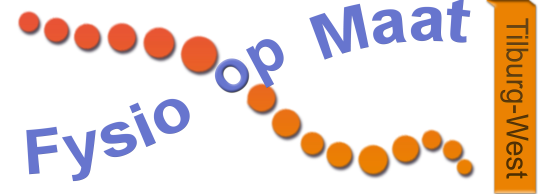 Naam:												Voorletters:											geb.datum:___________________________________________________________________Adres:												Postcode/Woonplaats:										Telefoon nr.:											
E-mailadres:											BSN nr.:											Document nr. identiteitsbewijs:								
Huisarts:											Intake op Maat Intake:Wat is uw klacht?
																								Hoe is de klacht ontstaan en hoelang bestaat deze?Is de klacht sinds het ontstaan veranderd van intensiteit? (toegenomen, constant, afgenomen)Welke activiteiten kunt u door uw huidige klacht niet of minder goed uitvoeren (Zie bijlage 1)?Wat verergert de klacht?Wat vermindert de klacht?Kunt u de pijn (indien aanwezig), die u op dit moment voelt, een rapportcijfer geven? (0=geen pijn, 10=ondragelijke pijn, in bijlage 2)Externe factoren:Wat zijn uw werkzaamheden en welke invloed hebben deze op uw klacht?Sport u? Zo ja, welke sport en hoe vaak per week sport u? In welke mate wordt u hierin beperkt?Wat is uw woonsituatie?Heeft u nog andere bezigheden, zoals hobby’s? In welke mate wordt u hierin beperkt?Gebruikt u hulpmiddelen? Zo ja, welke hulpmiddelen?Persoonlijke factoren:Wat denkt u zelf dat er aan de hand is en wat heeft u zelf gedaan om de klacht te beïnvloeden?Wat verwacht u van fysiotherapie en wat we samen met u kunnen doen aan uw klacht?
																								Voorgeschiedenis:Gebruikt u op dit moment medicatie? Zo ja, welke medicijnen?Heeft u in het verleden langdurig medicatie gebruikt? Zo ja, welke medicijnen?							                              																			___________________________________________________Vindt er n.a.v. uw klacht op dit moment medisch onderzoek plaats of heeft dit reeds plaats gevonden (bijv. röntgenfoto)? Zo ja, wat is/was de uitslag van het onderzoek en zijn er nog verdere onderzoeken en/of behandelingen in de nabije toekomst?Bent u in het verleden behandeld door een medisch specialist in het ziekenhuis? Zo ja, welke en waarvoor?Heeft u naast uw huidige lichamelijke klacht nog andere klachten?Zijn er overige relevante ziekten bekend uit uw verleden of in uw familie?Bijlage 1Patiënt Specifieke KlachtenUw klachten hebben invloed op de activiteiten en bewegingen die u dagelijks doet en moeilijk tevermijden zijn. De gevolgen van deze klachten zijn voor iedereen verschillend. Elk persoon zalbepaalde activiteiten en bewegingen graag zien verbeteren door de behandeling. Hieronder staaneen aantal activiteiten en bewegingen als voorbeeld. Probeer de activiteiten te herkennen waar ude afgelopen week door uw klachten moeilijkheden mee had. Kleur of kruis het bolletje aan voordeze activiteit. We vragen u problemen aan te kruisen die u heel belangrijk vindt en die u hetliefst zou zien veranderen in de komende weken.U mag ook andere, voor u belangrijke activiteiten opschrijven.0 in bed liggen				0 tillen0 omdraaien in bed			0 op bezoek gaan bij familie, vrienden 0 opstaan uit bed			0 uitgaan0 opstaan uit een stoel			0 sexuele activiteiten0 gaan zitten op een stoel		0 uitvoeren van werk0 lang achtereen zitten			0 uitvoeren van hobby’s0 in/uit de auto stappen		0 uitvoeren van huishoudelijk werk0 rijden in een auto of bus		0 sporten0 fietsen				0 op reis gaan0 staan					0 andere activiteiten…………………….moeite0 lang achtereen staan0 licht werk in en om het huis0 zwaar werk in en om het huis0 in huis lopen0 wandelen0 hardlopen0 het dragen van een voorwerpSelecteer de 3 belangrijkste activiteiten (moeilijk uitvoerbaar en vaak voorkomend) enrangschik ze naar mate van belangrijkheid:1. ……………………………………………………………………………2. …………………………………………………………………………….3. .……………………………………………………………………………Voorbeeld hoe in te vullen Probleem: Wandelen Omcirkelt u de 2 dan kost wandelen u weinig moeite geen enkele 0        1        2        3        4        5        6        7        8        9        10  onmogelijk moeite Omcirkelt u de 8 dan kost wandelen u veel moeite geen enkele 0        1        2        3        4        5        6        7        8        9        10  onmogelijk moeiteProbleem 1…………………………………………. Hoe moeilijk was het in de afgelopen week om deze activiteit uit te voeren? geen enkele 0        1        2        3        4        5        6        7        8        9        10  onmogelijk moeite Probleem 2…………………………………………. Hoe moeilijk was het in de afgelopen week om deze activiteit uit te voeren? geen enkele 0        1        2        3        4        5        6        7        8        9        10  onmogelijk moeite Probleem 3…………………………………………. Hoe moeilijk was het in de afgelopen week om deze activiteit uit te voeren? geen enkele 0        1        2        3        4        5        6        7        8        9        10  onmogelijk moeiteBijlage 2NUMERIC RATING SCALE (NRS) 
Omcirkel alstublieft het getal dat het huidige pijnniveau aangeeft. 
0 = Geen pijn
10 = Ergste pijn denkbaar Geen pijn 	0        1        2        3        4        5        6        7        8        9        10 	Ergste pijn denkbaar                                                          